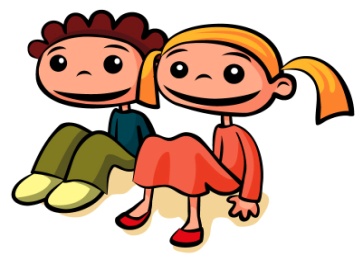 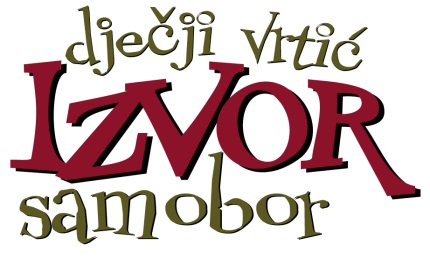 OBAVIJEST o prijavama za upis djece u dječje vrtiće Grada SamoboraPrijave za upis djece za pedagošku godinu 2024./2025. primat će se u razdoblju od 15.02.2024.g. (od  08:00 sati)  do 26.02.2024. (do 23.59 sati) isključivo putem SOM aplikacije.LINK ZA REGISTRACIJU KORISNIKA: https://som-natjecaj.eu/authentication/register  (za nove korisnike)https://som-natjecaj.eu/authentication/login (za postojeće korisnike)NAPOMENA: Roditelj se registrira s imenom djeteta kojeg prijavljuje! Upute za korisnike SOM aplikacije se nalaze u nastavku Kontakt za tehničku pomoć : podrska@som-system.com dvizvor.upisi@gmail.com